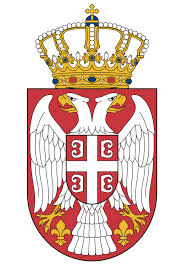 Република СрбијаМИНИСТАРСТВО ГРАЂЕВИНАРСТВА,САОБРАЋАЈА И ИНФРАСТРУКТУРЕ Београд, Немањина 22-26КОНКУРСНА ДОКУМЕНТАЦИЈАЈавни позив за избор најповољнијег понуђача за обављање авио-превоза на линијама проглашеним као линије у јавном инетересу ЈАВНА НАБАВКА БР. 16/2019 Март, 2019. ГодинеНа основу чл. 32. и чл. 61. Закона о јавним набавкама („Службени гласник РС”, број 124/12, 14/15 и 68/15 у даљем тексту: Закон), чл. 5. Правилника о обавезним елементима конкурсне документације у поступцима јавних набавки и начину доказивања испуњености услова („Службени. гласник РС”, бр. 86/15), Закона о ваздушном саобраћају („Сл.гласник РС“, бр. 73/10, 57/11, 93/12, 45/15, 66/15, - и др. Закон и 83/18), Уредбе о условима за проглашење линије у јавном интересу у ваздушном саобраћају број: 05 број 110-985/2019 од 31.01.2019. године, Одлуке о проглашењу линије у јавном интересу у ваздушном саобраћају број 05 број 343-3049/19 од 28.03.2019. године, Одлуке о покретању поступка јавне набавке Пружање услуге превоза на линији у јавном интересу у ваздушном саобраћају, број: 404-56/2019-02 од 22.03.2019. године и Решења о образовању комисије у поступку јавне набавке Пружање услуге превоза на линији у јавном интересу у ваздушном саобраћају, број 404-56/1/2019-02 од 22.03.2019. године и сагласност Министарства финансија за преузимање обавеза по основу уговора који због природе расхода захтевају плаћање у више година број 404-00-01233/2019-03 од 21.03.2019. године, припремљена је: КОНКУРСНА ДОКУМЕНТАЦИЈАу отвореном поступку јавне набавке -избор најповољнијег понуђача за обављање авио-превоза на линијама проглашеним као линије у јавном инетересу I  ОПШТИ ПОДАЦИ О ЈАВНОЈ НАБАВЦИНазив и седиште наручиоца:Министарство грађевинарства, саобраћаја и инфраструктуре, 11000 Београд,Немањина 22-26, ПИБ 108510088 МБ 17855212Интернет страна наручиоца: www.mgsi.gov.rs(у даљем тексту: наручилац)Особа или служба задужена за контакт и адреса електронске поште:Име и презиме: Снежана ШокчанићАдреса електронске поште: snezana.sokcanic@mgsi.gov.rsВрста поступка јавне набавке:Предметна јавна набавка се спроводи у отвореном поступку јавне набавке сходно члану 32. Закона о јавним набавкама.Предмет јавне набавке:УслугеУговор о јавној набавци:Наручилац ће по спроведеном поступку јавне набавке закључити уговор о јавној набавци услуга.Правни основ за спровођење поступка - члан 32. Закона о јавним набавкама, сагласност Министарства финансија за преузимање обавеза по основу уговора који због природе расхода захтевају плаћање у више година број 404-00-01233/2019-03 од 21.03.2019. године II  ПОДАЦИ О ПРЕДМЕТУ ЈАВНЕ НАБАВКЕПредмет јавне набавке : Избор најповољнијег понуђача за обављање авио-превоза на линијама проглашеним као линије у јавном инетересуНазив и ознака из општег речника набавке: 60400000 – Услуге авио превозаВрста, количина и опис услугеДетаљан опис и разрада предмета набавке садржани су у Техничкој спецификацији, која је саставни  део ове конкурсне документације.Укупна процењена вредност јавне набавке: 1.800.000.000,00 динара Цена услуге дефинише се без ПДВ-а, јер су предметне услуге ослобођене пореза на додату вредност у складу са чланом 24. и 25. Закона о порезу на додату вредност („Службени гласник РС“ бр. 84/04, 86/04 - исправка, 61/05, 61/07, 93/12, 108/13, 68/14 - др. закон, 142/14, 83/15, 108/16, 113/17, 30/18).Уговор се закључује до 31.12.2021. године, а плаћање ће се вршити следећом динамиком:-2019 година – до 600.000.000,00 динара-2020 година – до 600.000.000,00 динара-2021 година – до 600.000.000,00 динараНАПОМЕНА ПОНУЂАЧИМА: Уколико се било који авио-превозилац јави ради започињања или показивања могућности и заинтересованости за започињање редовног авио-превоза не касније од 02.04.2019. гдоине, на било којој од линија у јавном интересу која је предмет овог поступка, та линија у јавном интересу неће бити предмет доделе.                                                                             III ТЕХНИЧКА СПЕЦИФИКАЦИЈА УВОДГрад Ниш је административни и регионални центар Југоисточне Србије и као такав је важан привредни, универзитетски, културни и здравствени центар.Према последњем попису становништва из 2011. године, на подручју града Ниша живи 260.237 становника, што га чини трећим градом у Србији, по броју становника.Опслужно подручје Аеродрома „Константин Велики“, поред града Ниша, односно Нишавског управног округа, обухвата и следеће управне округе: Зајечарски, Борски, Пиротски, Јабланички, Пчињски и Топлички као и Браничевски и Подунавски у широм смислу. Разврставање региона у Републици Србији врши се на основу вредности бруто-домаћег производа по глави становника у региону у односу на републички просек, за референтни период. У складу са Уредбом о утврђивању јединствене листе развијености региона и јединица локалне самоуправе за 2014. годину (Службени гласник Републике Србије, број 104/2014 од 1. октобра 2014 године) недовољно развијени региони су региони у којима је вредност бруто-домаћег производа испод вредности републичког просека и то: Регион Шумадије и Западне Србије; Регион Јужне и Источне Србије и регион Косова и Метохије.Бруто домаћи производ по глави становника у Региону Јужне и Источне Србије је износио 431.000 РСД а у Републици Србији 677.000 РСД у 2017. години. Регион Јужне и Источне Србије има најнижи БДП по становнику, изражен у динарима и спада у категорију недовољно развијених региона. Такође, стопа незапослености у Региону Јужне Србије је у IV кварталу 2018 године била 16.9% док је на републичком нивоу износила 13,4%.Највећи град региона Јужне и Источне Србије је град Ниш који има аеродромску инфраструктуру оспособљену за обављање међународног авио-саобраћаја Аеродром „Константин Велики“ (IATA: INI; ICAO: LYNI). Опслужно подручје аеродрома обухвата 10 региона у Јужној и Источној Србији као и регион Косова и Метохије. Укупан број становника је процењен на 1.78 милиона док је број становника са опслужног подручја Косова и Метохије око 1.8 милиона.У овом тренутку нема развијене брзе железничке или друмске инфраструктуре, као алтернативе, која би омогућила повезивање овог региона са земљама Европске Уније и региона са просечним периодом путовања мањим од три сата.У складу са Уредбом о условима за проглашење линије у јавном интересу у ваздушном саобраћају, Регион Јужне и источне Србије је регион који економски заостаје у развоју, имајући у виду да је бруто домаћи производ по глави становника мањи од 75% просека бруто домаћег производа Републике Србије и стопа незапослености је изнад просечне стопе незапослености у Републици Србији, чиме је испуњен услов из члана 2. наведене Уредбе.Услед ове категоризације у оквиру БДП по становнику, Влада Републике Србије је протеклих година активно преговарала и мотивисала стране инвеститореЛИНИЈЕ ОД ЈАВНОГ ИНТЕРЕСАУслед претходно наведеног социо-економског стања у Региону Јужне и Источне Србије, Влада Републике Србије је привукла значајне инвестиције у овај регион као и велики број компанија из Европе и света. Велики број компанија има по неколико производних погона у Немачкој, Италији, Аустрији, Швајцарској, Мађарској и једна од кључних конкурентских предности приликом привлачења инвестиције, града Ниша и региона јесте могућност да се, у року од неколико сати, директним летом дође до жељене дестинације.Позитиван тренд прилива директних страних инвестиција  се очекује и у наредном периоду, али се као паралелни процес дешава и интернационализација домаћих малих и средњих предузећа чијем развоју изузетно погодује и могућност директних летова до жељених дестинација.У табели у наставку је дат предлог дестинација које би биле од значаја у смислу линија у јавном интересу.  ОСОБЉЕПонуђач је у обавези да у Понуди (наведе) кључно особље који ће ангажовати у случају доделе Уговора, према следећој табели:Наведено кључно особље из Понуде се не може мењати, Уколико настану објективни разлози, који су изван контроле Пружаоца услуге, као што су пензионисање, болест, отказ и сл. неопходно је извршити замену Кључног особља уз претходну писану сагласност Наручиоца.         Поред кључног особља, Понуђач је дужан да у оквиру осталог особља обезбеди и особље са следећим квалификацијама:IV УСЛОВИ ЗА УЧЕШЋЕ У ПОСТУПКУ И УПУТСТВО ЗА ДОКАЗИВАЊЕ ИСПУЊЕНОСТИ УСЛОВА1. ОБАВЕЗНИ УСЛОВИ ЧЛАН 75. СТАВ 1. ТАЧКА 1) ДО 5) Обавезни условиПонуђач у поступку јавне набавке мора доказати:1.1.      да је регистрован код надлежног органа, односно уписан у одговарајући регистар;1.2.      да понуђач и његов законски заступник није осуђиван за неко од кривичних дела као члан организоване криминалне групе, да није осуђиван за кривична дела против привреде, кривична дела против животне средине, кривично дело примања или давања мита, кривично дело преваре.1.4. да је измирио доспеле порезе, доприносе и друге јавне дажбине у складу са прописима Републике Србије или стране државе када има седиште на њеној територији; 1.5. да има важећу дозволу надлежног органа за обављање делатности која је предмет јавне набавке, ако је таква дозвола предвиђена посебним прописом Закона; Члан 75. ст.2 да је поштовао све обавезе које произилазе из важећих прописа о заштити на раду, запошљавању и условима рада, заштити животне средине, као и да нема забрану обављања делатности која је на снази у време подношења понуде Регистар понуђача: Лице уписано у регистар понуђача није дужно да приликом подношења понуде доказује испуњеност обавезних услова из члана 75. став 1. тачка 1) до 3) Закона о јавним набавкама. Понуђач је дужан да на свом меморандуму у виду изјаве наведе интернет страницу на којој су тражени подаци (докази) јавно доступни.2. Додатни услови (члан 76. став 2. Закона) Да располаже неопходним финансијским капацитетом:2) Да располаже неопходним техничким капацитетом:Да располаже неопходним кадровским капацитетом:Кључно особље на једном авионуНаведено кључно особље из Понуде се не може мењати. Уколико настану објективни разлози, који су изван контроле Пружаоца услуге, као што су пензионисање, болест, отказ и сл. неопходно је извршити замену Кључног особља уз претходну писану сагласност Наручиоца.За кључно особље потребно је приложити Образац 1 из конкурсне документације, оверен печатом и потписом одговорног лица.Поред кључног особља, Понуђач је дужан да у оквиру осталог особља обезбеди и особље са следећим квалификацијама:За остало особље потребно је приложити Образац 2 из конкурсне документације, оверен печатом и потписом одговорног лица.Доказ:Наведене сертификате и дозволе (фотокопије) обавезно се прилажу са потписом и печатом, уговор о радном односу са Понуђачем, докази о радном искуству у струци.За запослене код Понуђача на одређено и неодређено време уз уговор о раду доставити Извод из појединачне пореске пријаве за порез и доприносе по одбитку, односно ППП-ПД пријаве за месец који претходи месецу објаве позива за подношење понуда, оверену печатом и потписом овлашћеног лица понуђача, тако да се у тачки 4) прикажу наведена лица. За радно ангажоване по другим основама у складу са Законом о раду, уз уговор о радном ангажовању доставити  потврду о поднетој пријави-одјави осигурања (М образац или други одговарајући образац).Потребно је да на свим уговорима буде датум закључења уговора.УСЛОВИ КОЈЕ МОРА ДА ИСПУНИ ПОНУЂАЧ АКО ИЗВРШЕЊЕ НАБАВКЕ ДЕЛИМИЧНО ПОВЕРАВА ПОДИЗВОЂАЧУПонуђач је дужан да за подизвођаче достави доказе о испуњености обавезних услова Поглављe IV. УСЛОВИ ЗА УЧЕШЋЕ У ПОСТУПКУ ЈАВНЕ НАБАВКЕ (члан 75. став 1. тачке 1), 2),  и 4) Закона о јавним набавкама)  И УПУТСТВО КАКО СЕ ДОКАЗУЈЕ ИСПУЊЕНОСТ УСЛОВАУСЛОВИ КОЈЕ МОРА ДА ИСПУНИ СВАКИ ОД ПОНУЂАЧА ИЗ ГРУПЕ ПОНУЂАЧАСваки понуђач из групе понуђача мора да испуни обавезне услове из Поглавља IV. УСЛОВИ ЗА УЧЕШЋЕ У ПОСТУПКУ ЈАВНЕ НАБАВКЕ (члан 75. став 1. тач. 1), 2),  и 4) Закона о јавним набавкама) И УПУТСТВО КАКО СЕ ДОКАЗУЈЕ ИСПУЊЕНОСТ УСЛОВА ОДНОСНО ДА У ПЕРИОДУ ОД ШЕСТ  МЕСЕЦИ ПРЕ ОБЈАВЉИВАЊА ПОЗИВА ЗА ПОДНОШЕЊЕ ПОНУДА НА ПОРТАЛУ ЈАВНИХ НАБАВКИ НИЈЕ БИО НЕЛИКВИДАН / НИЈЕ БИО У БЛОКАДИ.Докази о испуњености услова достављају се у копијама.	Ако се у држави у којој понуђач има седиште не издају тражени докази, понуђач може, уместо доказа, приложити своју писану изјаву, дату под кривичном и материјалном одговорношћу оверену пред судским или управним органом, јавним бележником или другим надлежним органом те државе. Ако понуђач има седиште у другој држави, наручилац може да провери да ли су документи којима понуђач доказује испуњеност тражених услова издати од стране надлежних органа те државе.	Понуђач је дужан да без одлагања писмено обавести наручиоца о било којој промени у вези са испуњеношћу услова из поступка јавне набавке, која наступи до доношења одлуке, односно закључења уговора, односно током важења уговора о јавној набавци и да је документује на прописани начин.	Понуђач није дужан да доставља доказе који су јавно доступни на интернет страницама надлежних органа ако наведе интернет страницу на којој су тражени подаци (докази) јавно доступни.	Уколико је понуђач у складу са чланом 78. Закона о јавним набавкама, уписан у регистар понуђача, није дужан да приликом подношења понуде доказује испуњеност обавезних услова из члана 75. став 1. тач. 1) до 3).V УПУТСТВО ПОНУЂАЧУ КАКО ДА САЧИНИ ПОНУДУ1. ПОДАЦИ О ЈЕЗИКУ НА КОЈЕМ ПОНУДА МОРА ДА БУДЕ САСТАВЉЕНАПонуђач подноси понуду на српском језику. Понуда, сва документа уз понуду и сва коресподенција између понуђача и наручиоца мора да буде писана на српском. Уз сва достављена документа на страном језику мора бити приложен и оверен превод овлашћеног тумача на српски језик.2. НАЧИН НА КОЈИ ПОНУДА МОРА ДА БУДЕ САЧИЊЕНАПонуђач понуду подноси непосредно или путем поште у затвореној коверти или кутији, затворену на начин да се приликом отварања понуда може са сигурношћу утврдити да се први пут отвара. На полеђини коверте или на кутији навести назив и адресу понуђача. У случају да понуду подноси група понуђача, на коверти је потребно назначити да се ради о групи понуђача и навести називе и адресу свих учесника у заједничкој понуди.Понуду доставити на адресу: Министарство грађевинарства, саобраћаја и инфраструктуре, Немањина 22-26, преко писарнице Управе за заједничке послове републичких органа, са назнаком: ,,Понуда за јавну набавку –избор најповољнијег понуђача за обављање авио-превоза на линијама проглашеним као линије у јавном инетересу бр. ЈН 16/2019- НЕ ОТВАРАТИ”. Понуда се сматра благовременом уколико је примљена од стране наручиоца до 06.05.2019. године, до 12.00 часова.Понуда коју наручилац није примио у року одређеном за подношење понуда, односно која је примљена по истеку дана и сата до којег се могу понуде подносити, сматраће се неблаговременом.Отварање понуде обавиће се јавно, последњег дана рока за доставу понуде, тј. дана 06.05.2019. године, са почетком у 12.30 часова на адреси наручиоца – Министарство грађевинарства, саобраћаја и инфраструктуре, Немањина 22-26, 11 спрат, канцеларија број 17.  Обрасце дате у конкурсној документацији, односно податке који морају да буду њихов саставни део, понуђач попуњава јасно и недвосмислено, читко-штампаним словима, а овлашћено лице понуђача исте потписује и печатом оверава. Понуда не сме да садржи речи унете између редова, брисане речи, речи писане преко других речи, изузев када је неопходно да понуђач исправи грешке које је направио. У том случају ће исправке остати видљиве и бити оверене парафом овлашћеног лица које је потписало понуду и печатом понуђача.Подношењем понуде понуђач потврђује да је потпуно упознат са важећим законима, подзаконским актима и правилима која на било који начин могу утицати или се примењивати на поступак уговарања и извршења предмета набавке.Трошкове припреме и подношења понуде сноси искључиво понуђач и не може тражити од наручиоца накнаду трошкова, осим за трошкове предвиђене у обрасцу трошкова припреме понуде.Понуде и документација приложена уз понуду, не враћају се, осим у случају неблаговремено поднесене понуде и одустајања понуђача од понуде у року за подношење понуда. 3. ПОНУДА СА ВАРИЈАНТАМАПодношење понуде са варијантама није дозвољено.4. НАЧИН ИЗМЕНЕ, ДОПУНЕ И ОПОЗИВА ПОНУДЕУ року за подношење понуде понуђач може да измени, допуни или опозове своју понуду на начин који је одређен за подношење понуде.Понуђач је дужан да јасно назначи који део понуде мења, односно која документа накнадно доставља. Измену, допуну или опозив понуде треба доставити на адресу: Министарство грађевинарства, саобраћаја и инфраструктуре, Немањина 22-26, преко писарнице Управе за заједничке послове републичких органа, са назнаком:„Измена понуде за јавну набавку - избор најповољнијег понуђача за обављање авио-превоза на линијама проглашеним као линије у јавном инетересу, бр ЈН 16/2019 - НЕ ОТВАРАТИ” или„Допуна понуде за јавну набавку - избор најповољнијег понуђача за обављање авио-превоза на линијама проглашеним као линије у јавном инетересу, бр ЈН 16/2019- НЕ ОТВАРАТИ” или„Опозив понуде за јавну набавку - избор најповољнијег понуђача за обављање авио-превоза на линијама проглашеним као линије у јавном инетересу, бр ЈН 16/2019- НЕ ОТВАРАТИ”или„Измена и допуна понуде за јавну набавку - избор најповољнијег понуђача за обављање авио-превоза на линијама проглашеним као линије у јавном инетересу, бр ЈН 16/2019- НЕ ОТВАРАТИ”.На полеђини коверте или на кутији навести назив и адресу понуђача. У случају да понуду подноси група понуђача, на коверти је потребно назначити да се ради о групи понуђача и навести називе и адресу свих учесника у заједничкој понуди.По истеку рока за подношење понуда понуђач не може да повуче нити да мења своју понуду.5. УЧЕСТВОВАЊЕ У ЗАЈЕДНИЧКОЈ ПОНУДИ ИЛИ КАО ПОДИЗВОЂАЧ Понуђач може да поднесе само једну понуду. Понуђач који је самостално поднео понуду не може истовремено да учествује у заједничкој понуди или као подизвођач, нити исто лице може учествовати у више заједничких понуда.У Обрасцу понуде понуђач наводи на који начин подноси понуду, односно да ли подноси понуду самостално, или као заједничку понуду, или подноси понуду са подизвођачем.6. ПОНУДА СА ПОДИЗВОЂАЧЕМПонуђач је дужан да у понуди наведе да ли ће извршење јавне набавке делимично поверити подизвођачу и да наведе у својој понуди, проценат укупне вредности набавке који ће поверити подизвођачу, а који не може бити већи од 50%, као и део предмета набавке који ће извршити преко подизвођача.Ако понуђач у понуди наведе да ће делимично извршење набавке поверити подизвођачу, дужан је да наведе назив подизвођача, а уколико уговор између наручиоца и понуђача буде закључен, тај подизвођач ће бити наведен у уговору.Понуђач у потпуности одговара наручиоцу за извршење обавеза из поступка јавне набавке, односно за извршење уговорних обавеза, без обзира на број подизвођача.Понуђач не може ангажовати као подизвођача лице које није навео у понуди, у супротном наручилац ће реализовати средство обезбеђења и раскинути уговор, осим ако би раскидом уговора наручилац претрпео знатну штету. Лице у односу са којим постоји сукоб интереса, не може бити подизвођач понуђачу којем је додељен уговор.Уколико ће понуђач извршење дела јавне набавке поверити подизвођачу, обавезни елементи понуде и уговора о јавној набавци биће:подаци о подизвођачу (назив, адреса, седиште, ПИБ и матични број подизвођача);део предмета набавке које ће извршити подизвођач;% укупне вредности набавке који ће поверити подизвођачу.Понуђач је дужан да за подизвођаче достави доказе о испуњености обавезних услова из члана 75. став 1. тач. 1) до 4) Закона о јавним набавкама.7.ЗАЈЕДНИЧКА ПОНУДАПонуду може поднети група понуђача. Сваки понуђач из групе понуђача мора да испуни обавезне услове из члана 75. став 1. тач. 1) до 4) овог закона и да у периоду од шест  месеци пре објављивања позива за подношење понуда на порталу јавних набавки није био неликвидан / није био у блокади.Саставни део заједничке понуде је споразум којим се понуђачи из групе међусобно и према наручиоцу обавезују на извршење јавне набавке, а који садржи: 1) податке о члану групе који ће бити носилац посла, односно који ће поднети понуду и који ће заступати групу понуђача пред наручиоцем и 2) опис послова сваког од понуђача из групе понуђача у извршењу уговора.Наручилац не може од групе понуђача да захтева да се повезују у одређени правни облик како би могли да поднесу заједничку понуду. Понуђачи који поднесу заједничку понуду одговарају неограничено солидарно према наручиоцу. Наручилац може да тражи од чланова групе понуђача да у понудама наведу имена и одговарајуће професионалне квалификације лица која ће бити одговорна за извршење уговора. НАЧИН И УСЛОВИ ПЛАЋАЊА, РОК ЗА ИЗВРШЕЊЕ УСЛУГЕ И ДРУГЕ ОКОЛНОСТИ ОД КОЈИХ ЗАВИСИ ИСПРАВНОСТ ПОНУДЕ ЗА СВАКУ ПАРТИЈУ ПОЈЕДИНАЧНО8.1. Захтеви у погледу начина, рока и услова плаћањаа) Наручилац врши авансно плаћање у износу до 20% од уговорене вредности. Плаћање аванса вршиће се у року до 45 дана, у складу са Законом о роковима измирења новчаних обавеза у комерцијалним трансакцијама („Службени гласник РСˮ, број 119/12), од дана када Понуђач достави Наручиоцу: предрачун (авансна ситуација) у 6 (шест) истоветних примерака,банкарску гаранцију за повраћај аванса банкарску гаранцију за добро изршење посла,полисе осигурања из члана 9.б) остатак обавезе за извршене услуге Наручилац, на основу испостављених месечних рачуна који су процентуално умањени за правдање аванса најкасније до 30.11.2021. године, уплаћује на текући рачун Понуђача, најкасније 45 дана од дана пријема фактуре, са свим неопходним документима којима се доказује испуњеност услова за плаћање, у складу са Законом о роковима измирења новчаних обавеза у комерцијалним трансакцијама („Службени гласник РСˮ, број 119/12 и 68/2015).8. 2 рок и квалитет извршења услуге Понуђач има обавезу да отпочне извршавање услуге од 15.07.2019. године, а да све предвиђене линије буду у операцијама од 01.08.2019. године. Рок завршетка услуге је до 31.12.2021. године.Понуђач не може отказати лет изузев случаја више силе која може да доведе до ометања или онемогућавања извршења обавеза дефинисаних уговором, рокови извршења обавеза ће се продужити за време трајања више силе.  Виша сила подразумева екстремне и ванредне догађаје који се не могу предвидети, који су се догодили без воље и утицаја страна у уговору и који нису могли бити спречени од стране погођене вишом силом. Вишом силом могу се сматрати лоши временски услови, магла, поплаве, земљотреси, пожари, политичка збивања (рат, нереди већег обима, штрајкови), императивне одлуке власти (забрана промета увоза и извоза) и сл. Страна у уговору погођена вишом силом, одмах ће у писаној форми обавестити    другу страну о настанку околности изазване вишом силом доставити одговарајуће доказе.  Понуђач је дужан да услуге пружа у складу са важећим прописима, правилима струке и добрим пословним обичајима. У случају евентуално утврђених недостатака у квалитету извршених услуга, недостаци ће бити записнички констатовани од стране овлашћених представника Понуђача и Наручиоца. Понуђач је дужан да утврђене недостатке отклони на будућим летовима.8.3. рок важења понуде:Рок важења понуде не може бити краћи од 90 дана од дана отварања понуда.У случају истека рока важења понуде, наручилац је дужан да у писаном облику затражи од понуђача продужење рока важења понуде.Понуђач који прихвати захтев за продужење рока важења понуде не може мењати понуду.ВАЛУТА И НАЧИН НА КОЈИ МОРА ДА БУДЕ НАВЕДЕНА И ИЗРАЖЕНА ЦЕНА У ПОНУДИЦена мора бити исказана у динарима Цена услуге дефинише се без ПДВ-а, јер су предметне услуге ослобођене пореза на додату вредност у складу са чланом 24. и 25. Закона о порезу на додату вредност („Службени гласник РС“ бр. 84/04, 86/04 - исправка, 61/05, 61/07, 93/12, 108/13, 68/14 - др. закон, 142/14, 83/15, 108/16, 113/17, 30/18).Цена је фиксна и не може се мењати.10. СРЕДСТВА ОБЕЗБЕЂЕЊА 10.1 Понуђач је дужан да у понуди достави средство финансијског обезбеђења за озбиљност понуде и то:a)  банкарску гаранцију за озбиљност понуде, безусловну и плативу на први позив, са роком трајања не краћим од рока важења понуде у висини од 5% од понуђене цене без ПДВ-а. Понуђач може поднети гаранцију стране банке само ако је тој банци додељен кредитни рејтинг коме одговара најмање ниво кредитног квалитета 3 (инвестициони ранг).Изабраном понуђачу банкарска гаранција за озбиљност понуде ће бити враћена по закљученом уговору о јавној набавци, у року од три дана након достављања банкарске гаранције за добро извршење посла и банкарске гаранције за повраћај авансног плаћања.  Понуђачу чија понуда није изабрана као најповољнија, банкарска гаранција за озбиљност понуде биће враћена на његов писани захтев, у року од три дана од дана достављања захтева. 10.2 Писма о намерама банке за издавање банкарских гаранција - оригинална, које морају бити неопозиве, без права на приговор, безусловне и плативе на први позив и то:а) Писмо о намерама банке за издавање банкарске гаранције за повраћај аванса у висини траженог аванса и са роком важности најмање 30 дана дужим од истека рока за извршење уговорних обавеза од стране изабраног понуђача.б) Писмо о намерама банке за издавање банкарске гаранције за добро извршење посла у износу од 10% од вредности уговора без ПДВ-а и са роком важења најмање 60 дана дужим од истека рока за коначно извршење посла.Изабрани понуђач се обавезује да у року од 15 дана од дана закључења уговора, преда Наручиоцу (Министарству грађевинарства, саобраћаја и инфраструктуре Републике Србије):1. банкарску гаранцију за добро извршење посла, која ће бити са клаузулама: неопозива, без права на приговор, безусловна и платива на први позив, сходно члану 1087. Закона о облигационим односима.Банкарска гаранција за добро извршење посла издаје се у висини од 10% од укупне вредности уговора, са роком важности који је 60 дана дужи од датума завршетка уговора. Ако се за време трајања уговора промене рокови за извршење уговорне обавезе, важност банкарске гаранције за добро извршење посла мора да се продужи. Наручилац ће уновчити банкарску гаранцију за добро извршење посла у случају да понуђач не буде извршавао своје уговорне обавезе у роковима и на начин предвиђен уговором. Поднета банкарска гаранција не може да садржи додатне услове за исплату, краће рокове, мањи износ или промењену месну надлежност за решавање спорова. Понуђач може поднети гаранцију стране банке само ако је тој банци додељен кредитни рејтинг коме одговара најмање ниво кредитног квалитета 3 (инвестициони ранг). Износ на који гласи банкарска гаранција мора бити у динарима.У случају продужења рока важења банкарске гаранције за добро извршење посла, износ те гаранције се не може смањити.2. банкарску гаранцију за повраћај авансног плаћања, која ће бити са клаузулама: неопозива, без права на приговор, безусловна и платива на први позив, сходно члану 1087. Закона о облигационим односима.Банкарска гаранција за повраћај авансног плаћања издаје се у висини траженог аванса, са роком важности који је 30 дана дужи од датума завршетка уговора. Наручилац ће уновчити банкарску гаранцију за повраћај аванса у случају да Понуђач не изврши своје уговорне обавезе у роковима и на начин предвиђен уговором, односно употреби аванс за намену која не представља трошкове мобилизације везане за услуге или уколико не оправда примљени аванс у року и на начин утврђен Уговором или не одржава гаранцију важећом на начин утврђен Уговором. Поднета банкарска гаранција не може да садржи додатне услове за исплату, краће рокове, мањи износ или промењену месну надлежност за решавање спорова. Понуђач може поднети гаранцију стране банке само ако је тој банци додељен кредитни рејтинг коме одговара најмање ниво кредитног квалитета 3 (инвестициони ранг). Износ на који гласи банкарска гаранција мора бити у динарима.Ако се за време трајања уговора промене рокови за извршење уговорне обавезе, важност банкарске гаранције за повраћај аванса мора да се продужи. Поднета банкарска гаранција не може да садржи додатне услове за исплату, краће рокове, мањи износ или промењену месну надлежност за решавање спорова. Понуђач може поднети гаранцију стране банке само ако је тој банци додељен кредитни рејтинг коме одговара најмање ниво кредитног квалитета 3 (инвестициони ранг).У случају продужења рока важења банкарске гаранције за повраћај аванса, износ те гаранције се може смањити, уз писану сагласност Наручиоца, сразмерно изведеним услугама и износу којим је оправдан део примљеног аванса кроз привремене ситуације. ПОЛИСА ОСИГУРАЊА Понуђач који наступа самостално, понуђач који наступа са подизвођачима, односно група понуђача је у обавези да уз понуду достави изјаву о прибављању полису осигурања ваздухоплова и његове опреме, као и ствари које се превозе ваздухопловом или се на њему налазе, путника и пртљага од последица несрећног случаја, власника, односно корисника ваздухоплова од одговорности за штету коју ваздухоплов причини трећим лицима на земљи у складу са Законом о облигационим осносима и основама својинско – правних односа у ваздушном саобраћају  ( „Сл.гласник РС“, бр. 87/2011 и 66/2015) и Полису осигурања од одговорности за штету коју употребом ваздухоплова причини трећим лицима и путницима у складу са Законом о обавезном осигурању у саобраћају („Сл.гласник РС“, бр. 51/2009, 78/2011, 101/2011, 93/2012 и 7/2013-одлука УС) (Образац изјаве је саставни део конкурсне документације).Понуђач је је дужан да у року од 15 (петнаест) дана од дана закључења уговора Наручиоцу достави наведене полисе осигурања.12. НАЧИН ОЗНАЧАВАЊА ПОВЕРЉИВИХ ПОДАТАКАНаручилац ће чувати као поверљиве све податке о понуђачима садржане у понуди које је као такве, у складу са законом, понуђач означио у понуди; одбиће давање информације која би значила повреду поверљивости података добијених у понуди; чуваће као пословну тајну имена заинтересованих лица понуђача, као и податке о поднетим понудама до отварања понуде.Неће се сматрати поверљивим докази о испуњености обавезних услова, цена и други подаци из понуде који су од значаја за примену елемената критеријума и рангирање понуде.Наручилац ће као поверљиве третирати податке у понуди који су садржани у документима који су означени као такви, односно који у горњем десном углу садрже ознаку „ПОВЕРЉИВОˮ, као и испод поменуте ознаке потпис овлашћеног лица понуђача. Уколико се поверљивим сматра само одређени податак садржан у документу који је достављен уз понуду, поверљив податак мора да буде обележен црвеном бојом, поред њега мора да буде наведено „ПОВЕРЉИВОˮ, а испод поменуте ознаке потпис овлашћеног лица понуђача. Наручилац не одговара за поверљивост података који нису означени на поменути начин. 13. ДЕФИНИСАЊЕ ПОСЕБНИХ ЗАХТЕВА, УКОЛИКО ПОСТОЈЕ, У ПОГЛЕДУ ЗАШТИТЕ ПОВЕРЉИВОСТИ ПОДАТАКА КОЈЕ НАРУЧИЛАЦ СТАВЉА ПОНУЂАЧИМА НА РАСПОЛАГАЊЕ, УКЉУЧУЈУЋИ И ЊИХОВЕ ПОДИЗВОЂАЧЕПодаци који се налазе у конкурсној документацији нису поверљиви.14. ДОДАТНЕ ИНФОРМАЦИЈЕ И ПОЈАШЊЕЊА У ВЕЗИ СА ПРИПРЕМАЊЕМ ПОНУДЕЗаинтересовано лице може, 	у писаном облику, на e-mail snezana.sokcanic@mgsi.gov.rs, сваког радног дана од 7.30 до 15.30 часова, тражити од наручиоца додатне информације или појашњења у вези са припремањем понуде, при чему може да укаже наручиоцу и на евентуално уочене недостатке и неправилности у конкурсној документацији, најкасније пет дана пре истека рока за подношење понуде.Наручилац је дужан да у року од три дана од дана пријема захтева, одговор објави на Порталу јавних набавки и на својој интернет страници.Комуникација у вези са додатним информацијама, појашњењима и одговорима врши се на начин одређен чланом 20. ЗЈН.Питања је потребно упутити на адресу Наручиоца: Министарство грађевинарства, саобраћаја и инфраструктуре, Немањина 22-26, Београд, са назнаком: „За комисију за јавну набавку -  Избор најповољнијег понуђача за обављање авио-превоза на линијама проглашеним као линије у јавном инетересу, бр ЈН 16/2019, или послати електронском поштом на адресу snezana.sokcanic@mgsi.gov.rs.Наручилац ће у року од три дана од дана пријема захтева, одговор објавити на Порталу јавних набавки и на својој интернет страници. Тражење додатних информација или појашњења телефоном није дозвољено. Комуникација у поступку јавне набавке врши се искључиво на начин одређен чланом 20. Закона о јавним набавкама.  15. ДОДАТНА ОБЈАШЊЕЊА ОД ПОНУЂАЧА ПОСЛЕ ОТВАРАЊА ПОНУДА И КОНТРОЛА КОД ПОНУЂАЧА ОДНОСНО ЊЕГОВОГ ПОДИЗВОЂАЧА После отварања понуда наручилац може приликом стручне оцене понуда да у писаном облику захтева од понуђача додатна објашњења која ће му помоћи при прегледу, вредновању и упоређивању понуда, а може да врши контролу (увид) код понуђача, односно његовог подизвођача (члан 93. Закона).Уколико Наручиоци оцене да су потребна додатна објашњења или је потребно извршити контролу (увид) код понуђача, односно његовог подизвођача, наручилац ће понуђачу оставити примерени рок да поступи по позиву наручиоца, односно да омогући наручиоцу контролу (увид) код понуђача, као и код његовог подизвођача.Наручиоци могу уз сагласност понуђача да изврше исправке рачунских грешака уочених приликом разматрања понуде по окончаном поступку отварања.У случају разлике између јединичне и укупне цене, меродавна је јединична цена.Ако се понуђач не сагласи са исправком рачунских грешака, наручилац ће његову понуду одбити као неприхватљиву.16.  ВРСТА КРИТЕРИЈУМА ЗА ДОДЕЛУ УГОВОРА, ЕЛЕМЕНТИ КРИТЕРИЈУМА НА ОСНОВУ КОЈИХ СЕ ДОДЕЉУЈЕ УГОВОР Избор најповољније понуде ће се извршити применом критеријума „Економски најповољнија понуда“. Елементи критеријума за оцењивање понудаОцењивање понуда за јавну набавку вршиће се према испуњености следећих елемената критеријума и подкритеријума:Елемент критеријума 1.- Понуђена цена- максималан број пондера по овом критеријуму је 60.Елемент критеријума 2. Квалитет услуге (понуђена опција повезаних летова, тежина ручног пртљага у путничкој кабини и глобални дистрибутивни систем)- максимални број пондера по овом критеријуму је 40.Методологија за доделу пондераБрој пондера за одређени елемент критеријума ће се израчунавати на следећи начин:1.Понуђена накнада (цена):                                                   60 х најнижа укупна накнада (цена)              понуђена укупна накнада (цена)2. Квалитет услуге укупно 40 пондераПодпондери: 1. Понуђена опција повезаних летова (Interline) укупно 15 пондера-1 опција – 5 пондера-2 опције – 10 пондера-3 или више опција- 15 пондера2. Глобални дистрибутивни систем укупно 15 пондера-1 оператер – 5 пондера-2 оператера – 10 пондера-3 оператера – 15 пондера3. Тежина ручног пртљага у путничкој кабини укупно 10 пондера-До 5 килограма – 1 пондера-До 10 килограма- 5 пондера-До 11 или више килограма- 10 пондераДокази: 1. Испуњеност критеријума - опција повезаних летова, Понуђач доказује достављањем уговора о партнерствима које исти авио-превозилац има са другим реномираним авио-превозиоцима.2. Испуњеност критеријума - Глобални дистрибутивни систем, Понуђач доказује достављањем уговора закључених са компанијама које обезбеђују приступ глобалним дистрибутивним системима.3. Испуњеност критеријума - Тежина ручног пртљага у путничкој кабини, Понуђач испуњава достављањем изјаве на којој ће навести своју интернет страницу на којој се налази објављени податак о дозвољеној тежини ручног пртљага.Напомена: У квалитету услуге ће се бодовати могућност авио-превозиоца да путницима понуди приступ летовима других авио-компанија који су обезбеђени преко уговора о партнерствма између авиопревозиоца који обавља операције из Ниша и реномираних авиопревозиоца. Ти авио-превозиоци могу да повежу град Ниш са дестинацијама изван опсега рута наведених као руте од јавног интереса и повећају повезаност града Ниша са другим битним дестинацијама широм света.Ова опција коју би авио-превозилац који ће обављати саобраћај из Ниша ка рутама од јавног интерес ће се доказати фотокопијом уговора о партнерствима (интерлајн и кодшер уговори) које исти ави-превозилац има са другим реномираним авиопревозиоцимаРезервни критеријум:У случају да после оцењивања понуда две или више прихватњивих понуда остваре једнак број пондера, Наручилац ће међу њима изабрати понуду оног понуђача који има већи број пондера по основу „Квалитет услуге - опција повезаних летова (Interline)”.НАПОМЕНА: Уколико су понуде оцењене као благовремене и садрже сву тражену документацију (наведено у конкурсној документацији) одређена комисија Наручиоца оцењује понуде према горе наведеним елементима критеријума.17.  НАЧИН И РОК ЗА ПОДНОШЕЊЕ ЗАХТЕВА ЗА ЗАШТИТУ ПРАВА ПОНУЂАЧА Захтев за заштиту права подноси се наручиоцу, а копија се истовремено доставља Републичкој комисији. Захтев за заштиту права може се поднети у току целог поступка јавне набавке, против сваке радње наручиоца, осим ако законом није другачије одређено. После доношења одлуке о додели уговора, и одлуке о обустави поступка, рок за подношење захтева за заштиту права је десет дана од дана објављивања одлуке на Порталу јавних набавки.Захтевом за заштиту права не могу се оспоравати радње наручиоца предузете у поступку јавне набавке ако су подносиоцу захтева били или могли бити познати разлози за његово подношење пре истека рока за подношење понуда, а подносилац захтева га није поднео пре истека тог рока.  Подносилац захтева је дужан да на рачун буџета Републике Србије уплати таксу од 0,1% понуђене цене понуђача којем је додељен уговор. Потврда о извршеној уплати таксе из члана 156. ЗЈН која садржи следеће елементе: да буде издата од стране банке и да садржи печат банке; да представља доказ о извршеној уплати таксе, што значи да потврда мора да садржи податак да је налог за уплату таксе, односно налог за пренос средстава реализован, као и датум извршења налога. * Републичка комисија може да изврши увид у одговарајући извод евиденционог рачуна достављеног од стране Министарства финансија – Управе за трезор и на тај начин додатно провери чињеницу да ли је налог за пренос реализован. износ таксе из члана 156. ЗЈН чија се уплата врши – 0,1% понуђене цене понуђача којем је додељен уговор; број рачуна: 840-30678845-06; шифру плаћања: 153 или 253; позив на број: подаци о броју или ознаци јавне набавке поводом које се подноси захтев за заштиту права; сврха: ЗЗП;  назив наручиоца; број или ознака јавне набавке поводом које се подноси захтев за заштиту права; корисник: буџет Републике Србије; назив уплатиоца, односно назив подносиоца захтева за заштиту права за којег је извршена уплата таксе; потпис овлашћеног лица банке. 18.  ЗАКЉУЧЕЊЕ УГОВОРА Наручилац ће уговор о јавној набавци достави понуђачу којем је уговор додељен у року од осам дана од дана протека рока за подношење захтева за заштиту права.19. ИЗМЕНЕ УГОВОРАНаручилац може након закључења уговора о јавној набавци без спровођења поступка јавне набавке повећати обим предмета набавке, с тим да се вредност Уговора може повећати максимално до 5%  односно 5.000.000 динара од укупне вредности првобитно закљученог Уговора, сходно члану 115. став 1. ЗЈН.Наручилац може дозволити измене током трајања  уговора, на основу образложеног писаног захтева Пружаоца услуге, из разлога на које Пружалац услуге  није могао  утицати, сходно члану 115. став 2. ЗЈН . Образложени захтев за измену уговора, Пружалац услуге подноси Наручиоцу, у року од 2 (два) дана од дана сазнања за околности из става 2. овог члана, а најкасније у року од 5 (пет) дана пре истека коначног рока за извршење услуге овог Уговора. . ОБРАЗАЦ ПОНУДЕПонуда бр. ________________ од __________________ за јавну набавку услуга за избор најповољнијег понуђача за обављање авио-превоза на линијама проглашеним као линије у јавном инетересу, редни број ЈН 16/2019.ОПШТИ ПОДАЦИ О ПОНУЂАЧУПОНУДУ ПОДНОСИ: Напомена: заокружити начин подношења понуде и у наставку уписати податке о подизвођачу, уколико се понуда подноси са подизвођачем, односно податке о свим учесницима заједничке понуде, уколико понуду подноси група понуђача.3) ПОДАЦИ О ПОДИЗВОЂАЧУ Напомена:Табелу „Подаци о подизвођачу“ попуњавају само они понуђачи који подносе  понуду са подизвођачем, а уколико има више подизвођача од места предвиђених у табели, потребно је да се наведени образац копира у довољном броју примерака, да се попуни и достави за сваког подизвођача.4) ПОДАЦИ О УЧЕСНИКУ  У ЗАЈЕДНИЧКОЈ ПОНУДИНапомена:Табелу „Подаци о учеснику у заједничкој понуди“ попуњавају само они понуђачи који подносе заједничку понуду, а уколико има више учесника у заједничкој понуди од места предвиђених у табели, потребно је да се наведени образац копира у довољном броју примерака, да се попуни и достави за сваког понуђача који је учесник у заједничкој понуди.5) ОБРАЗАЦ СТРУКТУРЕ ЦЕНА– избор најповољнијег понуђача за обављање авио-превоза на линијама проглашеним као линије у јавном инетересу, ЈН број 16/2019Понуђач је дужан да попуни подтке из табеле у наставку:Јединична накнада (цена) по повратном лету исказана у динарима представња просечни оперативни губитак на нивоу трајања уговора и укључује разумну добит. Оперативни губитак представља разлику између оперативних прихода и оперативних трошкова који настају по основу обављања саобраћаја. Оперативни трошкови јесу сви релевантни трошкови које авио-превозилац сноси приликом обављања саобраћаја (трошкови најма и осигурања авиона, трошкови одржавања авиона, трошкови авиогорива, трошкови такса прелета, трошкови опслуживања авиона, трошкови продаје авиокарата, трошкови запослених ангажованих на операцијама као и остали релевантни трошкови операција)Укупна накнада (цена) за време трајања уговора јесте производ јединичне накнаде (цене) по повратном лету и укупног броја обављених летова у току трајања уговора.Укупна накнада (цена) за време трајања уговора не сме прелазити износ од 1,800,000,000 динара (милијарду и осамсто милиона динара), с тим што годишња накнада (цена) не сме прелазити 600,000,000 динара (шест стотина милиона динара).Наручилац ће надокнадити оперативни губитак авио-превозиоца у стварном месечном износу, који ће авиопревозилац доказивати финансијским и оперативним извештајима који је у обавези да доставља на месечном нивоу на српском језику.                                  (Потпис овлашћеног лица)Напомена: Образац потписује и оверава овлашћено лице понуђачаНајнижа укупна накнада (цена) за време трајања уговора представља набјољу финансијску понуду.Образац 1ИЗЈАВА ПРУЖАОЦА УСЛУГЕ О АНГАЖОВАЊУ СТРУЧНОГ КАДРА ЗА КЉУЧНО ОСОБЉЕНапомена: Наведено кључно особље из Понуде се не може мењати, Уколико настану објективни разлози, који су изван контроле Пружаоца услуге, као што су пензионисање, болест и сл. неопходно је извршити замену Кључног особља уз претходну писану сагласност Наручиоца.Овим потврђујемо да ће горе наведени вршиоци бити расположиви у периоду извршења уговора о услугама.Образац копирати у потребном броју примерака. Образац потписује и оверава овлашћено лице понуђача уколико наступа самостално или са подизвођачима.Уколико наступа у групи, образац потписује и оверава овлашћено лице носиоца посла групе понуђача или овлашћено лице члана групе.Напомена: Последњу колону «Основ ангажовања» попунити тако што се за запослене уноси број - 1, а за ангажоване уговором број - 2.Образац 2ПОДАЦИ О ОСТАЛОМ АНГАЖОВАНОМ ОСОБЉУНапомена:У колону "Врста уговора о радном односу" се уписује назив послодавца код кога је члан особља стално запослен или "незапослен" или "пензионер" или други радни статус лица које је ангажовано као члан особља. ИЗЈАВА О ПРИБАВЉАЊУ ПОЛИСЕ ОСИГУРАЊА Изјављујемо да ћемо, уколико у поступку јавне набавке - Избор најповољнијег понуђача за обављање авио-превоза на линијама проглашеним као линије у јавном инетересу, број 16/2019, наша понуда буде изабрана као најповољнија, те уколико приступимо закључењу уговора- Избор најповољнијег понуђача за обављање авио-превоза на линијама проглашеним као линије у јавном инетересу, број ЈН 16/2019, у року од 15 (петнаест) дана од дана закључења уговора, доставити полису осигурања ваздухоплова и његове опреме, као и ствари које се превозе ваздухопловом или се на њему налазе, путника и пртљага од последица несрећног случаја, власника, односно корисника ваздухоплова од одговорности за штету коју ваздухоплов причини трећим лицима на земљи у складу са Законом о облигационим и основама својинско – правних односа у ваздушном саобраћају  ( „Сл.гласник РС“, бр. 87/2011 и 66/2015) и полису осигурања од одговорности за штету коју употребом ваздухоплова причини трећим лицима и путницима у складу са Законом о обавезном осигурању у саобраћају („Сл.гласник РС“, бр. 51/2009, 78/2011, 101/2011, 93/2012 и 7/2013-одлука УС)     Датум:    _______________  	     	                       Потпис овлашћеног лица                                                                                                 ___________________________ Образац потписује и оверава овлашћено лице понуђача уколико наступа самостално или са подизвођачима. Образац потписује и оверава овлашћено лице носиоца посла групе понуђача или овлашћено лице члана групе.  И З Ј А В АКојом понуђач______________________________________________________(пословно име или скраћени назив понуђача)из _____________________ под пуном материјалном и кривичном одговорношћу изјављује да је поштовао обавезе које произилазе из важећих прописа о заштити на раду, запошљавању и условима рада и заштити животне средине.И З Ј А В АКојом понуђач______________________________________________________(пословно име или скраћени назив понуђача)из _____________________ под пуном материјалном и кривичном одговорношћу изјављује да нема забрану обављања делатности која је на снази у време подношења понуде.И З Ј А В А(уколико понуђач подноси понуду са подизвођачем)Којом понуђач _________________________________________________________(пословно име или скраћени назив понуђача)из _____________________ под пуном материјалном и кривичном одговорношћу изјављује да је подизвођач ____________________________ из ________________ поштовао обавезе које произлазе из важећих прописа о заштити на раду, запошљавању и условима рада и заштити животне средине.Напомена: У случају потребе Изјаву копиратиИ З Ј А В А(уколико понуђач подноси понуду са подизвођачем)Којом понуђач _________________________________________________________(пословно име или скраћени назив понуђача)из _____________________ под пуном материјалном и кривичном одговорношћу изјављује да подизвођач ____________________________ из ________________ нема забрану обављања делатности која је на снази у време подношења понуде.Напомена: У случају потребе Изјаву копиратиИ З Ј А В АКојом члан групе/члан групе носилац посла: ___________________________________________________________(пословно име или скраћени назив понуђача)из _____________________ под пуном материјалном и кривичном одговорношћу изјављује да је поштовао обавезе које произилазе из важећих прописа о заштити на раду, запошљавању и условима рада, и заштити животне средине.Напомена: У случају потребе Изјаву копиратиИ З Ј А В АКојом члан групе/члан групе носилац посла: ___________________________________________________________(пословно име или скраћени назив понуђача)из _____________________ под пуном материјалном и кривичном одговорношћу изјављује да нема забрану обављања делатности која је на снази у време подношења понуде.Напомена: У случају потребе Изјаву копиратиИ З Ј А В АО ЧУВАЊУ ПОВЕРЉИВИХ ПОДАТАКАза ЈН бр. 16/2019________________________________________________________________________(пословно име или скраћени назив)     Изјављујем под кривичном и материјалном одговорношћу да ћу све податке који су нам стављени на располагање у поступку предметне јавне набавке чувати и штитити као поверљиве укључујући и подизвођаче.   Лице које је примило податке одређене као поверљиве дужно је да их чува и штити без обзира на степене те поверљивости.Образац бр. 10                                                            СПОРАЗУМОвим споразумом следећи чланови групе понуђача: се међусобно и према наручиоцу обавезују на извршење јавне набавке избор најповољнијег понуђача за обављање авио-превоза на линијама проглашеним као линије у јавном инетересу, бр. ЈН 16/2019. Наведени чланови групе понуђача сагласни су да одговарају неограничено солидарно према наручиоцу. Сви чланови заједничке понуде се обавезују да ће: члан групе понуђача наведен под редним бројем 1, у горњој табели бити члан групе који ће бити носилац посла, односно који ће поднети понуду и који ће заступати групу понуђача пред наручиоцем; чланови заједничке понуде имати следеће обавезе за извршење уговора: члан групе понуђача наведен под редним бројем 1. у горњој табели имаће следеће обавезе за извршење уговора:______________________________________________________________ члан групе понуђача наведен под редним бројем 2. у горњој табели имаће следеће обавезе за извршење уговора:_______________________________________________________________члан групе понуђача наведен под редним бројем 3. у горњој табели имаће следеће обавезе за извршење уговора:_______________________________________________________________члан групе понуђача наведен под редним бројем 4. у горњој табели имаће следеће обавезе за извршење уговора:_______________________________________________________________Датум:VII  МОДЕЛ УГОВОРА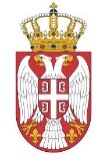                                    Република Србија                              МИНИСТАРСТВО ГРАЂЕВИНАРСТВА,                               САОБРАЋАЈА И ИНФРАСТРУКТУРЕ                                           Београд, Немањина 22-26
Понуђач мора да у целини попуни, овери печатом и потпише модел уговора и достави га у понуди МОДЕЛ УГОВОРА Избор најповољнијег понуђача за обављање авио-превоза на линијама проглашеним као линије у јавном инетересуЗакључен између уговорних страна: Републике Србије, Министарства грађевинарства, саобраћаја и инфраструктуре са седиштем у Београду, Немањина 22-26, ПИБ 108510088, матични број 17855212, које заступа, Mиодраг Поледица, државни секретар, по решењу о преносу овлашћења бр. 031-01-40/2017-02 од 07.07.2017. године (у даљем тексту Наручилац)   иПружаоца услуге _______________________________________________________, _______________________, Ул. ____________________________ бр. ____, ПИБ _______________________, матични број __________________;члан групе _____________________________________, _______________________, Ул. ____________________________ бр. ____, ПИБ _______________________, матични број __________________;(у даљем тексту: Пружалац услуге), које заступа директор ___________________________ Уговорне стране констатују: да је Наручилац је, на основу члана 32. Закона о јавним набавкама („Службени гласник РС”, бр. 124/12, 14/15 и 68/15 у даљем тексту :ЗЈН), Одлуке о покретању поступка јавне набавке број:  404-02-56/2019-02 од  22.03.2019. године, спровео отворени поступак јавне набавке број 16/2019, чији је предмет набавка - избор најповољнијег понуђача за обављање авио-превоза на линијама проглашеним као линије у јавном инетересу;Да је Одлуком Владе о проглашењу линије у јавном интересу у ваздушном саобраћају број 05 број 343-3049/19 од 28.03.2019. годин, Влада прогласила линије у јавном интересу у ваздушном саобраћају на линијама које су предмет ове набавке;да је Пружалац услуге  доставио понуду број ________ од _________ 2019. године, заведену код Наручиоца под бројем ________ од _________ 2019. године, која се налази у прилогу уговора и саставни је део уговора;да је Наручилац у складу са чланом 107. став 3. и члан 108. ЗЈН, на основу понуде  Пружаоца услуге и Одлуке о додели уговора број ________ од _________ 2019. године, изабрао понуду Пружаоца услуге за јавну набавку - избор најповољнијег понуђача за обављање авио-превоза на линијама проглашеним као линије у јавном инетересуПРЕДМЕТ УГОВОРА Члан 1. Предмет уговора је избор најповољнијег понуђача за обављање авио-превоза на линијама проглашеним као линије у јавном инетересу, у складу са одредбама важећих закона, и других прописа, техничким спецификацијама, техничким условима и стандардима који важе за ову врсту посла, квалитетно и уз строго поштовање професионалних правила своје струке, у свему према Понуди број ____________ од ___.___.2019. године и техничкој спецификацији.  (у даљем тексту: Услуге) (ПопуњаваПружалац услуге)Под услугама из става 1. овог члана подразумева се превоз путника на релацији Ниш – дестинација из табеле 1, са динамиком и интервалом саобраћаја како је дефинисано у табели 1.Табела 1. ВРЕДНОСТ УСЛУГА Члан 2. Укупна уговорена накнада (цена) износи _____________________динара (попуњава понуђач).Јединична цена услуге је изражена у динарима. На основу сагласности Министарства финансија за преузимање обавеза по основу уговора који због природе расхода захтевају плаћање у више година број 404-00-01233/2019-03 од 21.03.2019. године плаћање ће се вршити следећом динамиком:-2019 година – до 600.000.000,00 динара-2020 година – до 600.000.000,00 динара-2021 година – до 600.000.000,00 динара                                 (спецификација ће бити преузета из понуде)РОК ОТПОЧИЊАЊА УСЛУГЕЧлан 3.Након потписивања уговора о избору најповољнијег понуђача за обављање авио-превоза на линијама проглашеним као линије у јавном инетересу, Пружалац услуге има обавезу да отпочне извршавање услуге од 15.07.2019. године, а да све договорене линије  буду у операцијама од  01.08.2019. године.                                       Члан 4. 	Пружалац услуге је дужан да пре отпочињања услуге из члана 1. овог уговора:- закључи потребне уговоре са оператерима аеродрома у циљу реализације предметне услуге;- достави финансијски и динамички план реализације посла.          ДИНАМИКА И НАЧИН ПЛАЋАЊА Члан 5. а) Наручилац врши авансно плаћање у износу до 20% од уговорене вредности, што износи ____________ динара. Плаћање аванса вршиће се у року до 45 дана, у складу са Законом о роковима измирења новчаних обавеза у комерцијалним трансакцијама („Службени гласник РСˮ, број 119/12), од дана када Понуђач достави Наручиоцу: предрачун (авансна ситуација) у 6 (шест) истоветних примерака,банкарску гаранцију за повраћај аванса банкарску гаранцију за добро изршење посла,полисе осигурања из члана 9.б) остатак обавезе за извршене услуге Наручилац, на основу испостављених месечних рачуна који су процентуално умањени за правдање аванса најкасније до 30.11.2021. године, уплаћује на текући рачун Понуђача, најкасније 45 дана од дана пријема фактуре, са свим неопходним документима којима се доказује испуњеност услова за плаћање, у складу са Законом о роковима измирења новчаних обавеза у комерцијалним трансакцијама („Службени гласник РСˮ, број 119/12 и 68/2015). Сва плаћања ће се вршити на рачун Извршиоца - привредног друштва _____________________________________________________________________________ пословни рачун бр. ___________________________________________ отворен код пословне банке ______________________________.(попуњава Понуђач)	У случају да, у току извршења овог уговора, пословни рачун буде, угашен или промењен, привредно друштво се обавезује да благовремено и писаним путем обавести Наручиоца о новом броју пословног рачуна и називу банке код којег је тај рачун отворен, ради плаћања по овом уговору.КВАЛИТЕТ ПРУЖАЊА УСЛУГА, КОНТРОЛА И РЕКЛАМАЦИЈАЧлан 6. Пружалац услуге не може отказати лет изузев случаја више силе дефинисане чланом 13. овог уговора. Пружалац услуге је дужан да услуге пружа у складу са важећим прописима, правилима струке и добрим пословним обичајима. У случају евентуално утврђених недостатака у квалитету извршених услуга, недостаци ће бити записнички констатовани од стране овлашћених представника Пружаоца услуге и Наручиоца. Пружалац услуге је дужан да утврђене недостатке отклони на будућим летовима.ОБАВЕЗЕ ПРУЖАОЦА УСЛУГЕЧлан 7.Пружалац услуге се обавезује да:Изврши услугу у складу са одредбама важећих прописа којима се регулише ваздушни саобраћај;Доставља месечне извештаје о извршеној услузи за претходни месец од 15 у месецу до краја месеца и годишњи извештај до фебруара месеца текуће године за претходну годину; води одвојене интерне финансијске извештаје и рачуноводство прихода и трошкова обављања услуге из члана 1. овог  Уговора, од својих осталих активности. За спровођење исплате средстава по овом уговору  министарство надлежно за послове саобраћаја и пружалац услуге закључују посебан уговор којим ће регулисати међусобна права и обавезе;пријави новчана средства  државну помоћ коју евентуално добије за пружање исте услуге јавног превоза из члана 1. овог  Уговора, од другог даваоца ( на пример: јединице локалне самоуправе, привредних субјеката у власништву државе, аеродрома и др.).          СРЕДСТВА ФИНАНСИЈСКОГ ОБЕЗБЕЂЕЊА Члан 8. Изабрани понуђач се обавезује да у року од 15 дана од дана закључења уговора, преда Наручиоцу (Министарству грађевинарства, саобраћаја и инфраструктуре Републике Србије):1. банкарску гаранцију за добро извршење посла, која ће бити са клаузулама: неопозива, без права на приговор, безусловна и платива на први позив, сходно члану 1087. Закона о облигационим односима.Банкарска гаранција за добро извршење посла издаје се у висини од 10% од укупне вредности уговора, са роком важности који је 60 дана дужи од датума завршетка уговора. Ако се за време трајања уговора промене рокови за извршење уговорне обавезе, важност банкарске гаранције за добро извршење посла мора да се продужи. Наручилац ће уновчити банкарску гаранцију за добро извршење посла у случају да понуђач не буде извршавао своје уговорне обавезе у роковима и на начин предвиђен уговором. Поднета банкарска гаранција не може да садржи додатне услове за исплату, краће рокове, мањи износ или промењену месну надлежност за решавање спорова. Понуђач може поднети гаранцију стране банке само ако је тој банци додељен кредитни рејтинг коме одговара најмање ниво кредитног квалитета 3 (инвестициони ранг). Износ на који гласи банкарска гаранција мора бити у динарима.У случају продужења рока важења банкарске гаранције за добро извршење посла, износ те гаранције се не може смањити.2. банкарску гаранцију за повраћај авансног плаћања, која ће бити са клаузулама: неопозива, без права на приговор, безусловна и платива на први позив, сходно члану 1087. Закона о облигационим односима.Банкарска гаранција за повраћај авансног плаћања издаје се у висини траженог аванса, са роком важности који је 30 дана дужи од датума завршетка уговора . Наручилац ће уновчити банкарску гаранцију за повраћај аванса у случају да Понуђач не изврши своје уговорне обавезе у роковима и на начин предвиђен уговором, односно употреби аванс за намену која не представља трошкове мобилизације везане за услуге или уколико не оправда примљени аванс у року и на начин утврђен Уговором или не одржава гаранцију важећом на начин утврђен Уговором. Поднета банкарска гаранција не може да садржи додатне услове за исплату, краће рокове, мањи износ или промењену месну надлежност за решавање спорова. Понуђач може поднети гаранцију стране банке само ако је тој банци додељен кредитни рејтинг коме одговара најмање ниво кредитног квалитета 3 (инвестициони ранг). Износ на који гласи банкарска гаранција мора бити у динарима.Ако се за време трајања уговора промене рокови за извршење уговорне обавезе, важност банкарске гаранције за повраћај аванса мора да се продужи. Поднета банкарска гаранција не може да садржи додатне услове за исплату, краће рокове, мањи износ или промењену месну надлежност за решавање спорова. Понуђач може поднети гаранцију стране банке само ако је тој банци додељен кредитни рејтинг коме одговара најмање ниво кредитног квалитета 3 (инвестициони ранг).У случају продужења рока важења банкарске гаранције за повраћај аванса, износ те гаранције се може смањити, уз писану сагласност Наручиоца, сразмерно изведеним услугама и износу којим је оправдан део примљеног аванса кроз привремене ситуације. ПОЛИСА ОСИГУРАЊА   Члан 9.Пружалац услуге је је дужан да у року од 15 (петнаест) дана од дана закључења уговора Наручиоцу достави полису осигурања ваздухоплова и његове опреме, као и ствари које се превозе ваздухопловом или се на њему налазе, путника и пртљага од последица несрећног случаја, власника, односно корисника ваздухоплова од одговорности за штету коју ваздухоплов причини трећим лицима на земљи у складу са Законом о облигационим осносима и основама својинско – правних односа у ваздушном саобраћају  ( „Сл.гласник РС“, бр. 87/2011 и 66/2015) и Полису осигурања од одговорности за штету коју употребом ваздухоплова причини трећим лицима и путницима у складу са Законом о обавезном осигурању у саобраћају („Сл.гласник РС“, бр. 51/2009, 78/2011, 101/2011, 93/2012 и 7/2013-одлука УС).ОБАВЕЗЕ НАРУЧИОЦА Члан 10. Наручилац се обавезује да: врши контролу и надзор над пружањем услуга; пружаоцу услуга исплати (рефундира) накнаду (цену) за извршене услуге која су предмет овог Уговора на основу исправно испостављених месечних фактура;именује овлашћено лице за праћење реализације овог уговора и о томе у писаној форми обавести пружаоца услуге;да врши благовремену контролу да ли износ накнаде  премашује износ који је потребан за покриће нето трошкова, узимајући у обзир одговарајући приход који задржава пружалац услуге, као и разумну добит; да пропорционално умањи износ накнаде из члана 1. овог  Уговора за износ новчаних средстава који пружалац услуге евентуално добије за пружање исте услуге јавног превоза из члана 1. овог  Уговора, од другог даваоца ( на пример: јединице локалне самоуправе, привредних субјеката у власништву државе, аеродрома и др.).Члан 11. Уколико Наручилац у току пружања услуге из члана 2. овог Уговора одустане од његовог извршења у целости или појединих делова, дужан је да писмено обавести Пружаоца услуге о свом одустајању и да надокнади све трошкове које је Пружалац услуге имао до дана пријема обавештења о одустајању.ИЗМЕНЕ ТОКОМ ТРАЈАЊА УГОВОРА Члан 12.           Наручилац може након закључења уговора о јавној набавци без спровођења поступка јавне набавке повећати обим предмета набавке, с тим да се вредност Уговора може повећати максимално до 5%  односно 5.000.000 динара од укупне вредности првобитно закљученог Уговора, сходно члану 115. став 1. ЗЈН.Наручилац може дозволити измене током трајања  уговора, на основу образложеног писаног захтева Пружаоца услуге, из разлога на које Пружалац услуге  није могао  утицати, сходно члану 115. став 2. ЗЈН . Образложени захтев за измену уговора, Пружалац услуге подноси Наручиоцу, у року од 2 (два) дана од дана сазнања за околности из става 2. овог члана, а најкасније у року од 5 (пет) дана пре истека коначног рока за извршење услуге овог Уговора. ЗАШТИТА ПОДАТАКА НАРУЧИОЦАЧлан 13.Пружалац услуге  је дужан да приликом реализације уговора, чува као поверљиве све информације од неовлашћеног коришћења и откривања, као пословну тајну, који могу бити злоупотребљени у безбедносном смислу. Изјава о чувању поверљивих података Наручиоца је саставни део уговора.ВИША СИЛАЧлан 14.Уколико после закључења овог уговора наступе околности више силе које доведу до ометања или онемогућавања извршења обавеза дефинисаних уговором, рокови извршења обавеза ће се продужити за време трајања више силе.  Виша сила подразумева екстремне и ванредне догађаје који се не могу предвидети, који су се догодили без воље и утицаја страна у уговору и који нису могли бити спречени од стране погођене вишом силом. Вишом силом могу се сматрати лоши временски услови, магла, поплаве, земљотреси, пожари, политичка збивања (рат, нереди већег обима, штрајкови), императивне одлуке власти (забрана промета увоза и извоза) и сл.Страна у уговору погођена вишом силом, одмах ће у писаној форми обавестити    другу страну о настанку околности изазване вишом силом доставити одговарајуће доказе. УГОВОРНА КАЗНАЧлан 15.За сваки отказани лет авио-превозилац је дужан да поступи на следећи начин:-Да умањи фактуру ка Наручиоцу за број летова који је отказан;-Да фактуру ка Наручиоцу умањи за износ од 1.500 евра у динарима по средњем курсу на дан издавања фактуре;-Да измири потраживања и потенцијалну штету свим путницима чији је лет отказан.РЕАЛИЗАЦИЈА УГОВОРАЧлан 16.Лице задужено за реализацију уговора биће одређено актом Наручиоца, а на страни Пружаоца услуге то лице је ___________. (попуњава Пружалац услуге).РАСКИД УГОВОРАЧлан 17.	У случају да уговорне стране не изврше своје обавезе на начин и у роковима утврђеним овим уговором, уговор се може једнострано раскинути.	У случају из става 1. овог члана, уговорна страна је дужна да о томе, писаним путем обавести другу уговорну страну, у року од 15 дана пре дана раскида уговора, уз навођење разлога за раскид уговора.	У случају споразумног раскида уговора, уговорне стране ће сачинити писани споразум о раскиду уговора. Наведеним споразумом, уговорне стране ће регулисати међусобна права и обавезе доспеле до момента раскида Уговра.	Уколико Наручилац претрпи штету услед неиспуњења уговорних обавеза од стране Пружаоца услуге , исти је дужан да му надокнади штету у целини.ТРАЈАЊЕ УГОВОРАЧлан 18.	Овај уговор производи правно дејство од дана потписивања од стране овлашћених представника уговорних страна и закључује се на период до 31.12.2021. године.	Средства за реализацију овог уговора обезбеђена су Законом о буџету за 2019. годину. Плаћање доспелих обавеза у 2019. години, вршиће се до висине одобрених апропријација за ту намену, а у складу са законом којим се уређује буџет за 2019. годину.	За део реализације уговора који се односи на 2020. и 2021. годину, реализација ће зависити од обезбеђења средстава предвиђених законом којим ће се уредити буџет за 2020. и 2021 годину. У супротном, уговор престаје да важи, без накнаде штете због немогућности преузимања и плаћања обавеза од стране НаручиоцаПРОМЕНА ПОДАТАКА Члан 19.Пружалац услуге је дужан да у складу са одредбом члана 77. ЗЈН, без одлагања писмено обавести Наручиоца о било којој промени у вези са испуњеношћу услова из поступка јавне набавке, која наступи током важења уговора о јавној набавци и да је документује на прописан начин. ПРЕЛАЗНЕ И ЗАВРШНЕ ОДРЕДБЕ Члан 20.Уговорне стране су сагласне да ће се на све оно што није утврђено овим уговором, примењивати одредбе Закона о јавним набавкама, Закона о облигационим односима, Закона о ваздушном саобраћају. Члан 21.Све евентуалне неспоразуме уговорне стране ће решавати споразумно, у супротном спорове ће решавати Привредни суд у Београду.Члан 22. Уколико се подаци и одредбе наведени у неком документу који је саставни део овог Уговора разликују од података наведених у овом тексту Уговора, важећи је текст овог уговора.   Члан 23.Овај уговор је сачињен у 6 (шест) једнаких примерака, по 3 (три) за сваку уговорну страну. У складу са чланом 88. Закона о јавним набавкама („Службени гласник РС”, број 124/12, 14/15 и 68/15) и чланом 5. Правилника о обавезним елементима конкурсне документације у поступцима јавних набавки и начину доказивања испуњености услова („Службени гласник РС”, број 86/15), достављамо:ОБРАЗАЦ ТРОШКОВА ПРИПРЕМЕ ПОНУДЕ
за ЈН бр. 16/2019Понуђач може да у оквиру понуде достави укупан износ и структуру трошкова припремања понуде.Трошкове припреме и подношења понуде сноси искључиво понуђач и не може тражити од наручиоца накнаду трошкова.Ако је поступак јавне набавке обустављен из разлога који су на страни наручиоца, наручилац је дужан да понуђачу надоканди трошкове израде узорка или модела, ако су израђени у складу са техничким спецификацијама наручиоца и трошкове прибављања средстава обезбеђења.Напомена:  У случају потребе табелу копиратиУ складу са чланом 26. Закона о јавним набавкама („Службени гласник РС”, број 124/12 14/15 и 68/15) и чланом. 5. Правилника о обавезним елементима конкурсне документације у поступцима јавних набавки и начину доказивања испуњености услова („Службени гласник РС”, број 86/15) дајемо следећу:ИЗЈАВУО НЕЗАВИСНОЈ ПОНУДИза ЈН бр. 16/2019Под пуном материјалном и кривичном одговорношћу потврђујемо да понуду за јавну набавку број 16/2019 подносимо независно, без договора са другим понуђачима или заинтересованим лицима. 	Датум: ______________________________________                                                                  (Потпис овлашћеног лица)Напомена: У случају постојања основане сумње у истинитост изјаве о независној понуди, наручулац ће одмах обавестити организацију надлежну за заштиту конкуренције. Организација надлежна за заштиту конкуренције, може понуђачу изрећи меру забране учешћа у поступку јавне набавке ако утврди да је понуђач, повредио конкуренцију у поступку јавне набавке у смислу закона којим се уређује заштита конкуренције. Мера забране учешћа у поступку јавне набавке може трајати до две године. Повреда конкуренције представља негативну референцу, у смислу члана 82. став 1. тачка 2. Закона.Уколико понуду подноси група понуђача или се подноси понуда са подизвођачима, Изјава мора бити потписана од стране овлашћеног лица сваког понуђача из групе понуђача и оверена печатом и од стране овлашћеног лица сваког подизвођача и оверена печатом.Датум и време:Крајњи рок за достављање понуда:06.05.2019. године до 12.00 часоваЈавно отварање понуда:   06.05.2019. године у 12.30 часоваБеоградски регионРегион ВојводинеРегион Шумадије и Западне СрбијеРегион Јужне и Источне СрбијеРепублика СрбијаБДП по становнику (РСД)1.005.522.39597.001,89434.294,46396.107,11607.037,91ДестинацијеБрој повратних летова недељноИнтервал саобраћајаНирнберг, Немачка2током целе годинеФранкфурт - Хан, Немачка2током целе годинеРим, Италија2током целе годинеХановер, Немачка2током целе годинеЉубљана, Словенија2током целе годинеСалцбург, Аустрија2током целе годинеБолоња, Италија2током целе годинеБудимпешта, Мађарска2током целе годинеГетеборг, Шведска2током целе годинеФридрихсхафен, Немачка2током целе годинеКарлсруе, Немачка2током целе годинеТиват, Црна Гора3мај-средина октобраР.бр.НазивБрој извршилаца1Нелетачко особље - Особље за одржавање ваздухоплова42Летачко ваздухопловно особље - Пилоти103Кабинско особље15Р. Бр.НазивБрој извршилаца1Контакт центар (Call centar) особље15Доказ за правно лице:Извод из регистра Агенције за привредне регистре, односно извод из регистра надлежног Привредног суда;Доказ за предузетнике:Извод из регистра Агенције за привредне регистре, односно из одговарајућег регистра;Доказ за правно  лице:1) Извод из казнене евиденције, односно уверењe основног суда на чијем подручју се налази седиште домаћег правног лица, односно седиште представништва или огранка страног правног лица, којим се потврђује да правно лице није осуђивано за кривична дела против привреде, кривична дела против животне средине, кривично дело примања или давања мита, кривично дело преваре;2) Извод из казнене евиденције Посебног одељења за организовани криминал Вишег суда у Београду, којим се потврђује да правно лице није осуђивано за неко од кривичних дела организованог криминала;3) Извод из казнене евиденције, односно уверење надлежне полицијске управе МУП-а, којим се потврђује да законски заступник понуђача није осуђиван за кривична дела против привреде, кривична дела против животне средине, кривично дело примања или давања мита, кривично дело преваре и неко од кривичних дела организованог криминала (захтев се може поднети према месту рођења или према месту пребивалишта законског заступника). Уколико понуђач има више законских заступника дужан је да достави доказ за сваког од њих.Доказ за предузетнике и за физичко лице:Извод из казнене евиденције, односно уверење надлежне полицијске управе МУП-а, којим се потврђује да није осуђиван за неко од кривичних дела као члан организоване криминалне групе, да није осуђиван за кривична дела против привреде, кривична дела против животне средине, кривично дело примања или давања мита, кривично дело преваре (захтев се може поднети према месту рођења или према месту пребивалишта).Доказ не може бити старији од 2 месеца пре датума отварања понуда.Доказ не може бити старији од 2 месеца пре датума отварања понуда.Доказ за правно  лице:Уверења Пореске управе Министарства финансија да је измирио доспеле порезе и доприносе и уверења надлежне локалне самоуправе да је измирио обавезе по основу изворних локалних јавних прихода;Доказ за предузетнике:Уверења Пореске управе Министарства финансија да је измирио доспеле порезе и доприносе и уверења надлежне управе локалне самоуправе да је измирио обавезе по основу изворних локалних јавних прихода;Доказ за физичко лице:Уверења Пореске управе Министарства финансија да је измирио доспеле порезе и доприносе и уверења надлежне управе локалне самоуправе да је измирио обавезе по основу изворних локалних јавних прихода;Доказ не може бити старији од 2 месеца пре датума отварања понудаДоказ не може бити старији од 2 месеца пре датума отварања понудаДокази: Фотокопија сертификата ваздухопловног оператера издатог од стране Директората цивилног ваздухопловства Републике СрбијеДоказ: Изјава предвиђена конкурсном документацијом. Р. бр.Услов:Доказ:1.1. Да располаже неопходним финансијским капацитетом, односно да је збирно у претходне 3 (три) обрачунске године (2015, 2016, 2017) остварио пословни приход у укупном износу од минимум 3.000.000.000,00 динара.и 2. да понуђач (сваки члан групе понуђача) у периоду од шест  месеци пре објављивања позива за подношење понуда на Порталу јавних набавки није био неликвидан / није био у блокади1. Извештај о бонитету за јавне набавке (образац БОН-ЈН) који издаје Агенција за привредне регистре, који мора да садржи: статусне податке понуђача, сажети биланс стања и биланс успеха за претходне 3 (три) обрачунске године (2015, 2016 и 2017).  и 2. потврда Народне банке Србије којом се доказује да понуђач  (сваки члан групе понуђача) у периоду од шест  месеци пре објављивања позива за подношење понуда на Порталу јавних набавки, није био неликвидан / није био у блокади.  Потврда НБС,  не може да буде старија од дана објављивања позива за подношење понуда на Порталу јавних набавки.Р. бр.УсловДокази1.1. Авио-превозилац који би обављао авио-превоз на линијама од јавног интереса мора поседовати 1 (један) авион са минимум 125 путничких седишта и авион не сме бити произведен пре 1999. године.2. Авио-превозилац који би обављао авио-превоз на линијама од јавног интереса мора имати авион у резерви на територији Републике Србије са истим карактеристикама као и основни авион.1. Фотокопија документације авиона (Уговор о закупу или куповини)2. Фотокопија уговора о линијском одржавању са пружаоцем услуга за резервни авион уколико авиопревозилац нема своје интерно организовано линијско одржавање у ком случају доставља изјаву Р. бр.НазивБрој извршилацаОпис позиције и квалификацијеДокази1.Нелетачко особље- Особље за одржавање авиона4Дозвола за одржавањеавиона• радна биографија;• уговор о радном односу са понуђачем за наведено лице са пуним радним временом;• Безбедносна провера са позитивним исходом издата од стране МУП-а Републике Србије, а у складу са ЗВС.• потврда о радном искуству у струци или уговор о радном ангажовању у струци;-Фотокопија важеће Дозволе Б1 и/или Б2 са уписаним типом авиона којим ће се обављати превозНапомена: једно лице може имати и Б1 и Б2 дозволау за одржавање авиона Неопходно је да барем једно лице има дозволу Б2.1.Нелетачко особље- Особље за одржавање авиона4Радно искуство у струци од минимум 2 године• радна биографија;• уговор о радном односу са понуђачем за наведено лице са пуним радним временом;• Безбедносна провера са позитивним исходом издата од стране МУП-а Републике Србије, а у складу са ЗВС.• потврда о радном искуству у струци или уговор о радном ангажовању у струци;-Фотокопија важеће Дозволе Б1 и/или Б2 са уписаним типом авиона којим ће се обављати превозНапомена: једно лице може имати и Б1 и Б2 дозволау за одржавање авиона Неопходно је да барем једно лице има дозволу Б2.1.Нелетачко особље- Особље за одржавање авиона4Знање српског језика - сертификат о знању српског језика- уговор о радном ангажовању на коме је језик комуникације био спрски језик;- уколико је српски матерњи језик, потврда није потребна;2Летачко ваздухопловно особље - Пилоти10Радно искуство у струци од минимум 5 година• радна биографија;• уговор о радном односу са понуђачем за наведено лице са пуним радним временом;•  Безбедносна провера са позитивним исходом издата од стране МУП-а  Републике Србије, а у складу са ЗВС. • потврда о радном искуству у струци или уговор о радном ангажовању у струци;-Фотокопија важеће Дозволе транспортног пилота авиона са овлашћењем за летење на типу авиона (којом ће се обављати превоз) са више пилота /Дозвола професионалног пилота авиона  са овлашћењем за летење на типу авиона (којом ће се обављати превоз) са више пилота издате од стране Директората цивилног ваздухопловства Републике Србије или надлежне институције у другој држави (у том случају је потребно извршити валидацију)Напомена: вжеће Дозволе транспортног пилота авиона са овлашћењем за летење на типу авиона (којом ће се обављати превоз) са више пилота мора имати минимум 5 (пет) Пилота.2Летачко ваздухопловно особље - Пилоти10Дозвола транспортног пилота авиона / Дозвола професионалног пилота авиона• радна биографија;• уговор о радном односу са понуђачем за наведено лице са пуним радним временом;•  Безбедносна провера са позитивним исходом издата од стране МУП-а  Републике Србије, а у складу са ЗВС. • потврда о радном искуству у струци или уговор о радном ангажовању у струци;-Фотокопија важеће Дозволе транспортног пилота авиона са овлашћењем за летење на типу авиона (којом ће се обављати превоз) са више пилота /Дозвола професионалног пилота авиона  са овлашћењем за летење на типу авиона (којом ће се обављати превоз) са више пилота издате од стране Директората цивилног ваздухопловства Републике Србије или надлежне институције у другој држави (у том случају је потребно извршити валидацију)Напомена: вжеће Дозволе транспортног пилота авиона са овлашћењем за летење на типу авиона (којом ће се обављати превоз) са више пилота мора имати минимум 5 (пет) Пилота.3Кабинско особље15Радно искуство у струци минимум 6 месеци• радна биографија;• уговор о радном односу са понуђачем за наведено лице са пуним радним временом;•  Безбедносна провера са позитивним исходом издата од стране МУП-а  Републике Србије, а у складу са ЗВС. • потврда о радном искуству у струци или уговор о радном ангажовању у струци;-Фотокопија важеће дозволе кабинског особља  издате од стране Директората цивилног ваздухопловства Републике Србије или надлежне институције у другој држави (у том случају је потребно извршити валидацију)3Кабинско особље15Дозвола кабинског особља• радна биографија;• уговор о радном односу са понуђачем за наведено лице са пуним радним временом;•  Безбедносна провера са позитивним исходом издата од стране МУП-а  Републике Србије, а у складу са ЗВС. • потврда о радном искуству у струци или уговор о радном ангажовању у струци;-Фотокопија важеће дозволе кабинског особља  издате од стране Директората цивилног ваздухопловства Републике Србије или надлежне институције у другој држави (у том случају је потребно извршити валидацију)3Кабинско особље15Знање српског језика - сертификат о знању српског језика- уговор о радном ангажовању на коме је језик комуникације био спрски језик;- уколико је српски матерњи језик, потврда није потребна;Р. бр.НазивБрој извршилацаОпис позиције и квалификацијеДокази1Контакт центар особље 15Радно искуства у струци  од минимум 6 месеци• радна биографија;
• уговор о радном ангажовању са понуђачем за наведено лице;
• Безбедносна провера са позитивним исходом издата од стране МУП-а Републике Србије, а у складу са ЗВС.• потврда о радном искуству у струци или уговор о радном ангажовању у струци;1Контакт центар особље 15Знање српског језика - сертификат о знању српског језика - уговор о радном ангажовању на коме је језик комуникације био спрски језик;- уколико је српски матерњи језик, потврда није потребна;Назив понуђача:Адреса понуђача:Матични број понуђача:Порески идентификациони број понуђача (ПИБ):Име особе за контакт:Електронска адреса понуђача (Е-mail):Телефон:Број рачуна понуђача и назив банке:Лице овлашћено за потписивање уговораА) САМОСТАЛНО Б) СА ПОДИЗВОЂАЧЕМВ) КАО ЗАЈЕДНИЧКУ ПОНУДУ1)Назив подизвођача:Адреса:Матични број:Порески идентификациони број:Име особе за контакт:Проценат укупне вредности набавке који ће извршити подизвођач:Део предмета набавке који ће извршити подизвођач:2)Назив подизвођача:Адреса:Матични број:Порески идентификациони број:Име особе за контакт:Проценат укупне вредности набавке који ће извршити подизвођач:Део предмета набавке који ће извршити подизвођач:1)Назив учесника у заједничкој понуди:Адреса:Матични број:Порески идентификациони број:Име особе за контакт:2)Назив учесника у заједничкој понуди:Адреса:Матични број:Порески идентификациони број:Име особе за контакт:3)Назив учесника у заједничкој понуди:Адреса:Матични број:Порески идентификациони број:Име особе за контакт:Р.бр.I Опис позицијеII Јединична накнада (цена) по повратном лету (исказана у динарима)III Број повратних летова у току трајања уговораIV Укупна накнада (цена) за време трајања уговора (II x III)1Ниш- Нирнберг, Немачка2Ниш- Франкфурт - Хан, Немачка3Ниш- Рим, Италија4Ниш- Хановер, Немачка5Ниш- Љубљана, Словенија6Ниш- Салцбург, Аустрија7Ниш- Болоња, Италија8Ниш- Будимпешта, Мађарска9Ниш- Гетеборг, Шведска10Ниш- Фридрихсхафен, Немачка11Ниш- Карлсруе, Немачка12Ниш- Тиват, Црна ГораУКУПНОРок важења понуде (90 дана)_______дана од дана отварања понудаАванс у %, односно у динарима са  ПДВ-ом (максимално 20 %)   ______ %, односно _________ динара Датум:Потпис понуђачаБр.Име и презимеСертификат      Радно место Назив субјекта који ангажује лицеОснов ангажовања:    1. Запослен код понуђача    2. Ангажован уговором1.2.3.4.56789Остало особљеОстало особљеОстало особљеИме и презимеВрста уговора о радном односуСертификатУ _______________ дана _________ 2019.г.Потпис овлашћеног лица:Потпис овлашћеног лицаПотпис овлашћеног лицаПотпис овлашћеног лицаПотпис овлашћеног лицаПотпис овлашћеног лица Потпис овлашћеног лица Потпис овлашћеног лицаРедни бр. Пословно име или скраћени назив из одговарајућег регистра Адреса седишта Име и презиме одговорног лица 1.  2.  3.  За члана заједничке понуде под редним бр. 1) _____________________________________ (Овлашћена особа) За члана заједничке понуде под редним бр. 2) _____________________________________ (Овлашћена особа) За члана заједничке понуде под редним бр. 3)    ________________________________ (Овлашћена особа)ДестинацијеБрој повратних летова недељноИнтервал саобраћајаНиш- Нирнберг, Немачка2током целе годинеНиш-Франкфурт - Хан,Немачка2током целе годинеНиш-Рим, Италија2током целе годинеНиш-Хановер, Немачка2током целе годинеНишЉубљана,Словенија2током целе годинеНиш-Салцбург, Аустрија2током целе годинеНиш-Болоња, Италија2током целе годинеНиш-Будимпешта,Мађарска2током целе годинеНиш-Гетеборг, Шведска2током целе годинеНиш-Фридрихсхафен, Немачка2током целе годинеНиш-Карлсруе, Немачка2током целе годинеНиш-Тиват, Црна Гора3мај-средина октобра                 НАРУЧИЛАЦ ПРУЖАЛАЦ УСЛУГЕ        Директор Миодраг ПоледицаДржавни секретар Укупан износ трошкова: Потпис овлашћеног лица